«Осень в гости к нам идет» Е. Гомоновой1 куплетЛистик желтый, листик желтыйНа дорожку упадет.
  Это значит, это значит,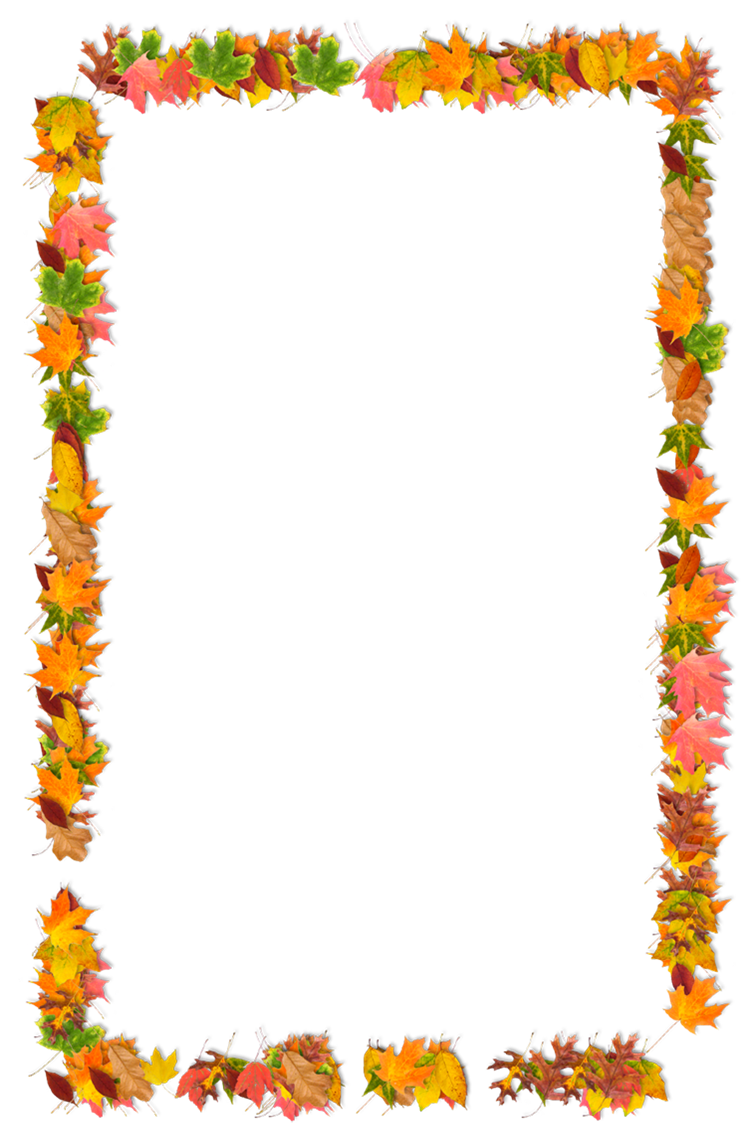 Осень в гости к нам идет.Припев:Приходи красавица,Осень золотая.Деткам очень нравится,Осень золотая!2 куплетВот из тучки дождик, дождикНа ладошку упадет.Это значит, это значит,Осень в гости к нам идет!ПрипевА из тучки, а из тучки,                                           Звонкий дождик льет и льет.Это значит, это значит,Осень в гости к нам идет!